Publicado en Málaga el 03/06/2020 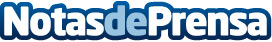 Dataprius, el almacenamiento en la Nube para empresas, redobla infraestructuras y servicios tras el CovidLa empresa tecnológica Dataprius, es una excepción al  haber salido claramente reforzada tras el período de confinamiento. La facilidad con que sus clientes pasaron al teletrabajo fue la clave del éxito. Todas las empresas clientes de Dataprius continuaron la actividad con sus documentos sin apenas modificar su dinámica de trabajo. La apuesta por un sistema en la Nube les había preparado para esta eventualidad. La intensidad de uso del sistema ha llevado a redoblar infraestructuras de esta plataforma CloudDatos de contacto:Sistemas Dataprius+34 951 085 186Nota de prensa publicada en: https://www.notasdeprensa.es/dataprius-el-almacenamiento-en-la-nube-para_1 Categorias: E-Commerce Software Ciberseguridad http://www.notasdeprensa.es